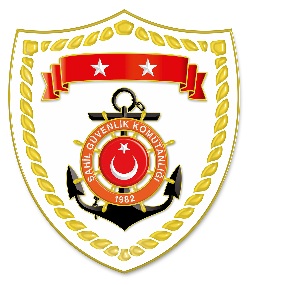 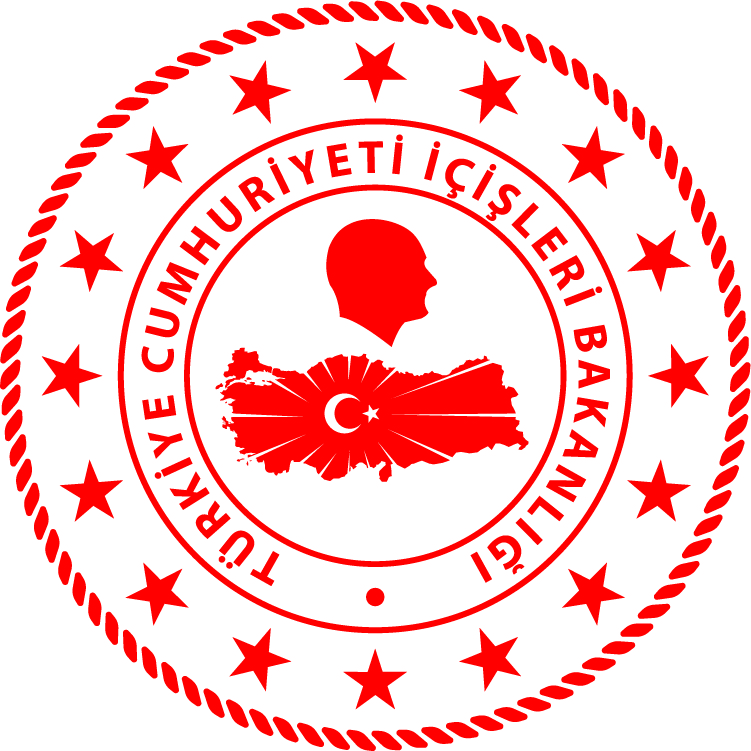 CG Aegean Sea Regional Command*Shared data include the records kept during incidents of irregular migration by water. General statistical data are available at goc.gov.tr/duzensiz-goc-istatistikler.NUDATELOCATION/PLACE AND TIMEIRREGULAR MIGRATION ASSETTOTAL NUMBER OF APPREHENDED FACILITATORS/SUSPECTTOTAL NUMBER OF RESCUED
PEOPLENATIONALITY OF RESCUED/APPREHENDED MIGRANTS/ PEOPLE ON THE BASIS OF DECLARATION126 April 2024Off the Coast of İZMİR/Seferihisar02.55Inflatable Boat-1514 Afghanistan, 1 İran (1 of them children)226 April 2024Off the Coast of İZMİR/Dikili08.00Inflatable Boat-1911 Afghanistan, 5 Yemen, 1 Syria, 1 Sudan, 1 Somalia (6 of them children)